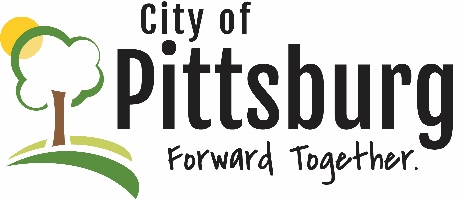 Sustainability Advisory CommitteeMinutesSeptember 11, 2019 5:30PM In attendance: Andrew Ouellette, Jim Triplett, George Weeks, Ashlei Bockover, Denise Fitzpatrick, Jay Byers, James Cox, Cameron Alden, Matt BaconMeeting location: City Hall, called to order at 5:33Welcome and introductionsMatt Bacon provided information on the stormwater education program and showed new software being utilized for stormwater tracking.  Some information will be provided through presentations to school children.  Matt is working on updating the cities database to better identify and track projects and contractors who may benefit from educational materials.Approval of the Agenda	Agenda approved at 5:50OLD BUSINESSApproval of 7/10/19 Minutes 	Minutes approved at 5:50Sustainable Cities Conference	Dr. Triplett mentioned that the agenda for the sustainable cities conference has been published.  Early registration deadline was missed.  There are some items on Wednesday, the 23rd.  The full conference begins on the 24th.  	Jay said the city would pay for registration and the cost to drive there.  Dr. Triplett said that firm commitment is needed if the city is going to pay.  The drive to and from Dubuque was discussed with no firm decision being made on travel arrangements.Vice Chair	Dr. Triplett stated that a vice chair is needed to run meetings in the absence of Dr. Triplett.  Andrew nominated himself.  George moved to accept Andrew by acclamation.  Denise seconded.  The motion to accept Andrew by acclamation was approved unanimously.Future Initiatives for Committee	Andrew proposed a way to recognize sustainability in the community, such as an award for green contractors.  Dr. Triplett suggested categories for awards to recognize other groups like homeowners.	Denise would like to go back and work with the schools more.	Andrew mentioned providing opportunities for sustainable startups.  Andrew also asked about a calendar of sustainable events.  Jim Triplett said the university has one, but the committee does not.Recycling Center Update	The recycling center was successful in getting a grant for the Styrofoam processor.  Crawford County put in money as well.  The Styrofoam processor has been developed and just needs hooked to electricity.  The center is charging $.50 per 40-gallon trash bag.  They are charging businesses $5 per pallet.	Dr. Triplett has been talking with Dr. Dawsey, who oversees the Polymer Research Center at Pittsburg State University, about making use of the recyclable plastic that the Recycling Center has.NEW BUSINESSOTHER BUSINESSAdjourned at 6:40